Urząd Marszałkowski Województwa Mazowieckiego w Warszawie
Departament Organizacji
ul. Jagiellońska 26, 03-719 Warszawa
Telefon: 22 59-79-100, zamowienia@mazovia.pl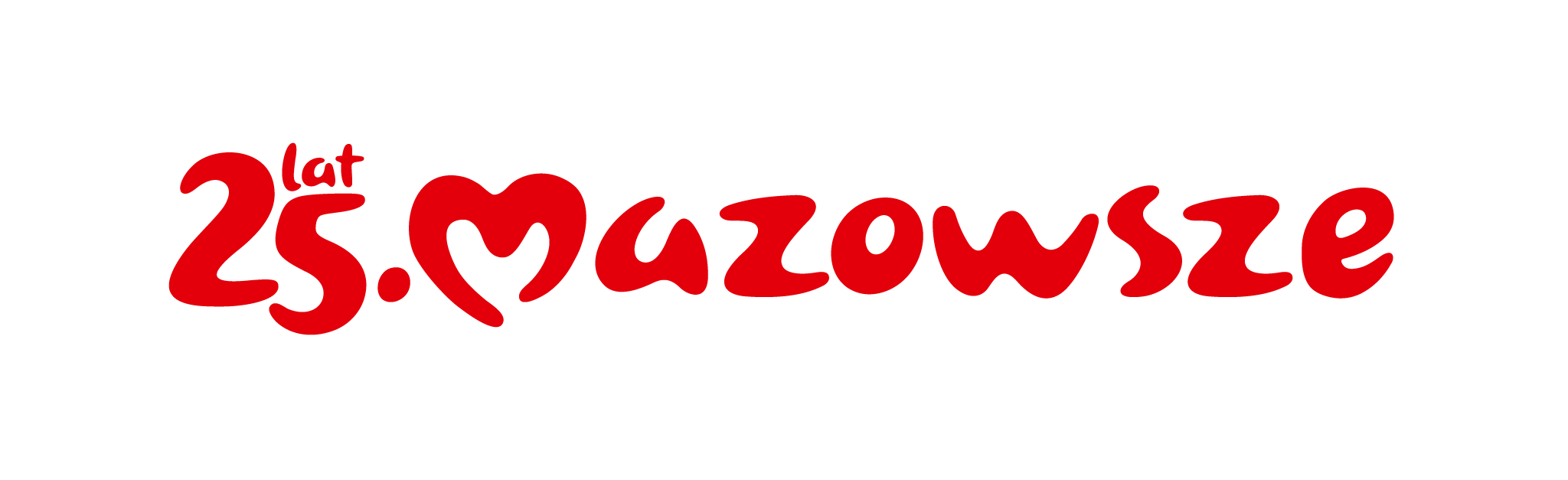 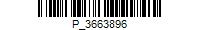 OR-D-III.272.86.2023.MKWarszawa, 29 sierpnia 2023 r.Uczestnicy postępowania
Zawiadomienie o wyborze najkorzystniejszej oferty Dotyczy postępowania o udzielenie zamówienia publicznego, prowadzonego w trybie podstawowym bez negocjacji na dostarczenie zestawów okularów VR wraz z akcesoriami.Działając na podstawie art. 253 ust. 1 i 2 ustawy z dnia 11 września 2019 r. Prawo zamówień publicznych (Dz. U. z 2023 r. poz. 1605), zwanej dalej „ustawą”, Zamawiający informuje, że w przedmiotowym postępowaniu zgodnie z art. 239 ust. 1 ustawy jako najkorzystniejsza, spośród niepodlegających odrzuceniu ofert, została wybrana oferta nr 2 złożona przez Wykonawcę niepodlegającego wykluczeniu: IKARVR Spółka z ograniczoną odpowiedzialnością, ul. Tyniecka 70a, 32-050 Skawina.Uzasadnienie wyboru: Oferta uzyskała 100 punktów. Najkorzystniejszą ofertę wybrano na podstawie kryteriów oceny ofert, określonych w § 20 specyfikacji warunków zamówienia (SWZ) - Cena do 60 pkt, termin dostawy do 15 pkt, okres gwarancji do 25 pkt.Streszczenie oceny złożonych ofert wraz z przyznaną punktacjąDo upływu terminu składania ofert wpłynęły oferty niżej wymienionych Wykonawców:Jednocześnie Zamawiający informuje, że w postępowaniu nie odrzucono żadnej oferty. Zawiadomienie o wyborze najkorzystniejszej oferty, zostanie przekazane za pośrednictwem Platformy Zakupowej Wykonawcom, którzy złożyli oferty, a także zamieszczone na stronie Platformy Zakupowej https://platformazakupowa.pl/pn/mazovia.Zgodnie z art. 308 ust. 2 ustawy, Zamawiający podpisze umowę w sprawie zamówienia publicznego w terminie nie krótszym niż 5 dni od dnia przesłania niniejszego zawiadomienia.Z poważaniem     Dyrektor Cyfryzacji, Geodezji i Kartografii
                           Marcin Pawlak                podpisano kwalifikowanym                   podpisem elektronicznymLpNazwa (firma) i adres WykonawcyCena brutto w PLNPUNKTACJA - CENAPUNKTACJA- TERMIN DOSTAWYPUNKTACJA- OKRES GWARANCJIPUNKTACJA RAZEM1X3D spółka z ograniczoną odpowiedzialnością,ul. Zaułek Drozdowy 2,77-100 Bytów518 076,0037,59152577,592IKARVR Spółka z ograniczoną odpowiedzialnościąul. Tyniecka 70a,                          32-050 Skawina324 610,006015251003Kognita sp. z o. o.,Aleja Rzeczypospolitej 20/96,   02-972 Warszawa441 759,5044,09152584,094METALZBYT-HURT SP. Z O. O.ul. BARDOWSKIEGO 2,                43-300 BIELSKO-BIAŁA580 970,0033,52152573,52